Ո Ր Ո Շ ՈՒ Մ
21 դեկտեմբերի 2021 թվականի   N 2559 ՎԱՆԱՁՈՐ ՔԱՂԱՔԻ ՏԱՐՈՆ-2 ՔՇՀ 3 ԹԱՂԱՄԱՍ ԹԻՎ 75/8-1 ՀԱՍՑԵՈՒՄ ԳՏՆՎՈՂ, ՎԱՆԱՁՈՐ ՀԱՄԱՅՆՔԻ ՍԵՓԱԿԱՆՈՒԹՅՈՒՆԸ ՃԱՆԱՉՎԱԾ ԱՎՏՈՏՆԱԿԸ ԵՎ ԴՐԱՆՈՎ ԶԲԱՂԵՑՎԱԾ ՀՈՂԱՄԱՍԸ ՍԱՄՎԵԼ ՍԵՐՅՈԺԱՅԻ ՀՈՎԱՍԱՓՅԱՆԻՆ ՕՏԱՐԵԼՈՒ, ՎԱՆԱՁՈՐ ՀԱՄԱՅՆՔԻ ՂԵԿԱՎԱՐԻ 23 ՄԱՐՏԻ 2020 ԹՎԱԿԱՆԻ ԹԻՎ 745 ՈՐՈՇՈՒՄՆ ՈՒԺԸ ԿՈՐՑՐԱԾ ՃԱՆԱՉԵԼՈԻ ՄԱՍԻՆ Հիմք ընդունելով Սամվել Սերյոժայի Հովասափյանի` 24.02.2020թ. 067/1124 դիմումը, Վանաձոր համայնքի անվամբ անշարժ գույքի նկատմամբ իրավունքների պետական գրանցման թիվ 20022020-06-0021 վկայականը, ղեկավարվելով ՀՀ կառավարության 2006թ. մայիսի 18-ի թիվ  912-Ն որոշմամբ  հաստատված կարգի 34.2-րդ կետով և 35-րդ կետի դ) և ե) ենթակետերով, «Նորմատիվ իրավական ակտերի մասին» ՀՀ օրենքի 37-րդ հոդվածով` որոշում եմ.1. Վանաձոր քաղաքի Տարոն-2 ՔՇՀ 3 թաղամաս թիվ 75/8-1 հասցեում գտնվող, Վանաձոր համայնքի սեփականությունը ճանաչված 21.0քմ մակերեսով ավտոտնակը 35700 (երեսունհինգ հազար յոթ հարյուր) դրամով և դրանով զբաղեցված ու սպասարկման համար անհրաժեշտ 28.0քմ մակերեսով հողամասը 53600 (հիսուներեք հազար վեց հարյուր) դրամով, ուղղակի վաճառքի ձևով օտարել Սամվել Սերյոժայի Հովասափյանին:  2. Վանաձորի համայնքապետարանի աշխատակազմի եկամուտների հավաքագրման, գույքի կառավարման և գովազդի բաժնին՝ Սամվել Հովասափյանի հետ ՀՀ օրենսդրությամբ սահմանված կարգով կնքել ավտոտնակի և հողամասի առուվաճառքի պայմանագիր:3. Ուժը կորցրած ճանաչել Վանաձոր համայնքի ղեկավարի 23 մարտի 2020 թվականի «Վանաձոր քաղաքի Տարոն-2, ՔՇՀ 3 թաղամաս թիվ 75/8-1 հասցեում գտնվող, Վանաձոր համայնքի սեփականությունը ճանաչված ավտոտնակը և դրանով զբաղեցված հողամասը Սամվել Սերյոժայի Հովասափյանին օտարելու մասին» թիվ 745 որոշումը:ՀԱՄԱՅՆՔԻ ՂԵԿԱՎԱՐԻ  ՊԱՇՏՈՆԱԿԱՏԱՐ՝     ՎԱՆԻԿ ՕՀԱՆՅԱՆ Ճիշտ է՝ԱՇԽԱՏԱԿԱԶՄԻ ՔԱՐՏՈՒՂԱՐԻ
ԺԱՄԱՆԱԿԱՎՈՐ ՊԱՇՏՈՆԱԿԱՏԱՐ		           	   Դ․ ՀԱԿՈԲՅԱՆ
ՀԱՅԱՍՏԱՆԻ ՀԱՆՐԱՊԵՏՈՒԹՅԱՆ ՎԱՆԱՁՈՐ ՀԱՄԱՅՆՔԻ ՂԵԿԱՎԱՐ
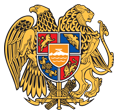 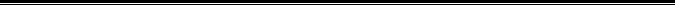 Հայաստանի Հանրապետության Լոռու մարզի Վանաձոր համայնք
Ք. Վանաձոր, Տիգրան Մեծի 22, Ֆաքս 0322 22250, Հեռ. 060 650044, 060 650040 vanadzor.lori@mta.gov.am, info@vanadzor.am